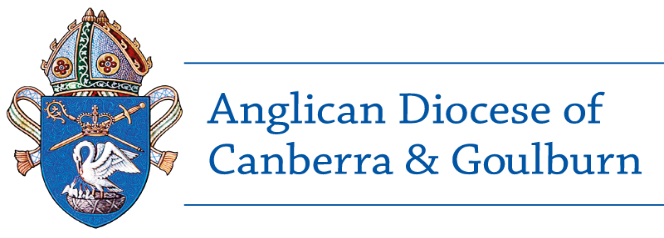 Declaration I, ____________________________________________________________________________of, ___________________________________________________________________________Do solemnly and sincerely declare that:The information I have provided in this application and the information contained in any documents accompanying this application and signed by me are true and correct to the best of my knowledge and belief.I have received and read a copy of the Code of Good Practice and agree to adhere to the standards in this Code. I understand that I will need to attend a Volunteer Induction Session before commencing as a volunteer, and other training as requested. I understand that any material misstatement in or omission from this questionnaire may render me unfit to hold a role as a community volunteer in this program.I have declared any health problem(s), which may affect my ability to volunteer in the role/s for which I have applied.I have disclosed to the Rector, &/or ministry program leader any past criminal charges and/or convictions I have received.I have not engaged in the  following conduct:Engaged in non-consensual sexual activitysexual contact with a person under the age of consentillegal use, production, sale or distribution of pornographic materialsI have not ever been the subject of allegations of abuse nor have I engaged in conduct that may result in allegations being made against me of abuse. 
Abuse means: bullying; emotional abuse; harassment; neglect; physical abuse; or sexual abuse.I consent to the Diocese collecting, using and disclosing personal information as described in the Privacy Statement (on page 1).APPLICANT’S SIGNATURE Date: ________________________________________  Signature: ____________________________________ Parish Endorsement I, ____________________________, priest/authorised representative of the Parish affirm that to the best of my knowledge that the Volunteer applying on the Form is a person of good character.  I confirm that they have been provided with a copy of the Code of Good Practice and agree to comply with the standards of the Code. SIGNATURE OF PRIEST OR AUTHORISED REPRESENTATIVE Date: ________________________________________  Signature: ___________________________________
* An authorised representative includes the Rector, Priest, Warden, Parish Council Secretary, Ministry Program Director. 
The authorised representative should not be someone who is related to the person completing the Safe Ministry DeclarationNOTE: This safe Ministry Declaration remains valid for 3 years, unless circumstances change.